教育局生涯規劃教育組生涯規劃短片教材-(9)籃球菠蘿包短片名稱：《籃球菠蘿包》連結：https://lifeplanning.edb.gov.hk/tc/school-administration/videos/12.html片長：5分11秒主題：工作體驗活動帶給學生的啟發故事背景： 蔡子健(椰子)一向以成為籃球明星為他的人生目標。子健父親經營茶餐廳，期望兒子長大後能繼承父業。惟子健對經營茶餐廳不感興趣，父子為此產生了一些矛盾。老師察覺到子健的問題，邀請子健參加了一次餐飲工作體驗活動。子健從活動中得到啟發，找到了新的人生目標。最後，子健學有所成，承繼父業，並且達成夢想。延伸活動對象：中四或以上學生目的：讓同學根據個人的興趣、能力和所面對的困難，了解實現夢想的方法。讓同學了解工作體驗活動的重要，並為自己定下人生目標。讓同學對工作加深認識，從而尋找心目中的理想工作。讓同學探討工作的意義和價值。相關生涯規劃探索工具 -「我的生涯規劃歷程」：1. 「工作價值」遊戲：同學可利用這教育應用程式選擇及排列個人工作價值2. 我的E-課堂 (單元二：「探索個人價值觀」)參考網站：教育局生涯規劃資訊網站 > 行業與職業VTC職業資料庫〈活動一〉： 夢想可成真？老師著同學分小組(4-5位)分析子健的夢想，然後每組派一位同學分享討論結果，老師並給予一些個人看法。以短片中主角子健為例，你認為他的夢想是否「不切實際」？試根據興趣、能力和困難，分析子健的夢想，並給予一些建議。我會給予子健以下建議：______________________________________________________________________________________________________________________________________________________________________________________________________________________________________________________。參考資料﹕子健的夢想：成為一位籃球明星興趣和能力：他熱愛打籃球，但他的籃球技術只是一般。困難：作籃球運動員未必可以維持生計，缺乏家人的支持。結論：尋求老師或長輩的意見，搜集有關成為籃球運動員的資料，看看會否以籃球運動作為業餘嗜好。建議：夢想並非不能改變，而人也並非只可以有一種興趣和夢想。子健可以考慮其他事業，並以籃球運動作為一種嗜好。〈活動二〉： 不同之處老師著同學分小組(4-5位)討論及比較子健兩份工作的分別，從而分析個人的工作價值觀。試利用工作性質、學歷要求、所需技能、報酬和褔利、晉升機會、工作環境及工作意義，討論及比較兩份工作的分別，從而看看你對以下兩份工作的認識是怎樣。(參考網站：教育局生涯規劃資訊網站>行業與職業 / VTC職業資料庫)〈活動三〉： 夢想成真老師囑咐同學按分析子健的夢想流程，先獨自分析個人夢想的成功機會。然後再著同學兩人一組分享個人的結論；並要求對方給予一些意見。你有否一些看似很難實現的夢想呢？試按分析子健夢想的流程，估計這夢想的成功機會，然後與一位同學分享，並寫下他給你的意見。對於我這個夢想，我的同學認為_____________________________________________________________________________________________________________________________________________________。〈活動四〉： 理想工作老師著同學想想何謂「理想工作」，並填寫以下表，然後揀選一些同學分享他們的看法，從而了解同學對工作的價值觀。「理想工作」需具備什麼條件？試從工作性質、學歷要求、所需技能、報酬和褔利、晉升機會、工作環境及工作意義，想想你的理想工作條件？綜合以上的條件外，你認為哪些條件最重要？還有其他更重要的條件嗎？ _______________________________________________________________________________________。〈活動五〉： 工作體驗老師可再次利用劇中主角子健的經驗，囑咐同學想一想有沒有類似的經驗，然後揀選一些有經驗的同學向全班同學分享。短片中子健的父親期望他能夠繼承父業，你有沒有親人對你有特別的期望呢？子健因一次工作體驗活動而找到值得努力的人生目標，你有沒有類似的經驗呢？除了工作體驗活動外，你有否聽過一些職業講座或別人分享與工作有關的經驗呢？__________________________________________________________________________________________________________________________________________________________________________________________________________________________________________________________________________________________________________________________________________________________________________________________________________________________________________________________________〈活動六〉：課後訪問老師囑咐同學在課後訪問兩位親友，了解他們的夢想及成功或放棄的原因及值得學習的地方。老師可在下一課堂跟進同學的訪問成果。請你於課後訪問兩位親友，了解他們的夢想、成功或放棄的原因及值得學習的地方。學生工作紙 短片欣賞：《籃球菠蘿包》〈活動一〉： 夢想可成真？以短片中主角子健為例，你認為他的夢想是否「不切實際」？試根據興趣、能力和困難，分析子健的夢想，並給予一些建議。我會給予子健以下建議：_______________________________________________________________________________________________________________________________________________________________________________________________________________________________________________。〈活動二〉： 不同之處試利用工作性質、學歷要求、所需技能、報酬和褔利、晉升機會、工作環境及工作意義，討論及比較兩份工作的分別，從而看看你對以下兩份工作的認識是怎樣。(參考網站：教育局生涯規劃資訊網站>行業與職業 / VTC職業資料庫)〈活動三〉： 夢想成真你有否一些看似很難實現的夢想呢？試按分析子健夢想的流程，估計這夢想的成功機會，然後與一位同學分享，並寫下他給你的意見。對於我這個夢想，我的同學認為____________________________________________________________________________________________________________________________________________________。〈活動四〉： 理想工作「理想工作」需具備什麼條件？試從工作性質、學歷要求、所需技能、報酬和褔利、晉升機會、工作環境及工作意義，想想你的理想工作條件？綜合以上的條件外，你認為哪些條件最重要？還有其他更重要的條件嗎？ _____________________________________________________________________________________________________________________________________________________________________________________________________________________________________________________________________________。〈活動五〉： 工作體驗短片中子健的父親期望他能夠繼承父業，你有沒有親人對你有特別的期望呢？子健因一次工作體驗活動而找到值得努力的人生目標，你有沒有類似的經驗呢？除了工作體驗活動外，你有否聽過一些職業講座或別人分享與工作有關的經驗呢？__________________________________________________________________________________________________________________________________________________________________________________________________________________________________________________________________________________________________________________________________________________________________________________________________________________________________________________________________〈活動六〉：課後訪問請你於課後訪問兩位親友，了解他們的夢想、成功或放棄的原因及值得學習的地方。子健的夢想興趣和能力困難結論工作籃球明星經營茶餐廳工作性質學歷要求所需技能報酬和褔利晉升機會工作環境工作意義我的夢想興趣和能力困難結論工作性質按照腦力工作 / 體力工作 / 擔任領導工作 / 非領導工作 /服務性工作 / 非服務性工作學歷要求文憑試要求 / 語文能力要求 / 中學畢業 / 大學畢業 / 專業資歷 /無需學歷所需技能外文 / 操作某些設備或機器 / 電腦 / 主動聆聽 / 溝通 / 客戶服務 / 人際關係技巧 / 領導力 / 管理技巧 / 解決問題 / 時間管理 報酬和褔利底薪+佣金制度 / 交通津貼 / 加班津貼 / 每周5天工作 / 試用期後可享特別額外假期 / 海外研修機會 / 內部培訓 / 醫療津貼 / 包午膳晉升機會良好晉升階梯工作環境戶外 / 戶內 /舒適 / 高溫 / 清潔 / 污糟 / 空調 / 寧靜 /嘈吵 / 安全 / 危險工作意義個人滿足感、成功感、別人的認同、甚至能夠幫助他人改善生活、貢獻社會等。訪問對象夢想成功/放棄的原因值得學習的地方生涯規劃網站/主頁/家長/影片/生涯規劃短片  籃球菠蘿包連結：https://lifeplanning.edb.gov.hk/tc/school-administration/videos/12.html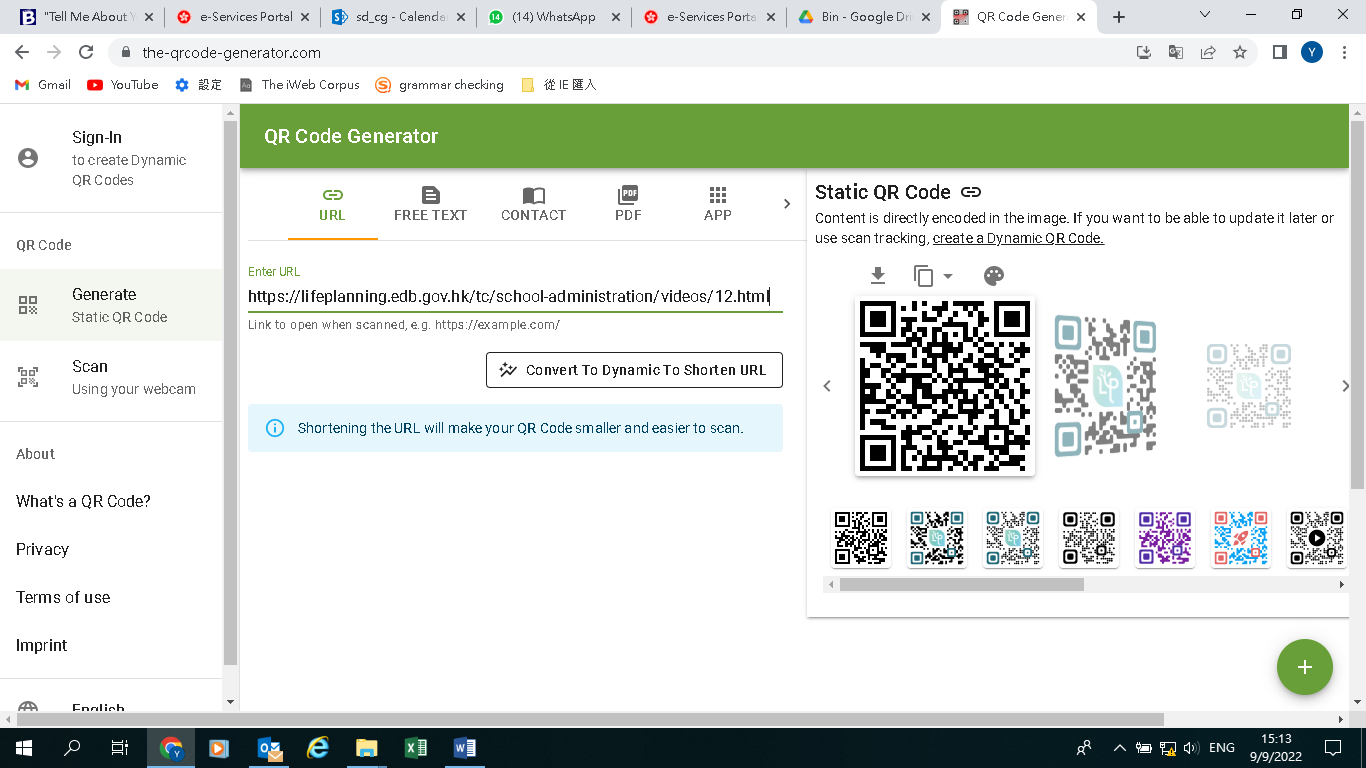 子健的夢想興趣和能力困難結論工作籃球明星經營茶餐廳工作性質學歷要求所需技能報酬和褔利晉升機會工作環境工作意義我的夢想興趣和能力困難結論工作性質學歷要求所需技能報酬和褔利晉升機會工作環境工作意義訪問對象夢想成功/放棄的原因值得學習的地方